Wysall & THORPE IN THE GLEBE PARISH COUNCIL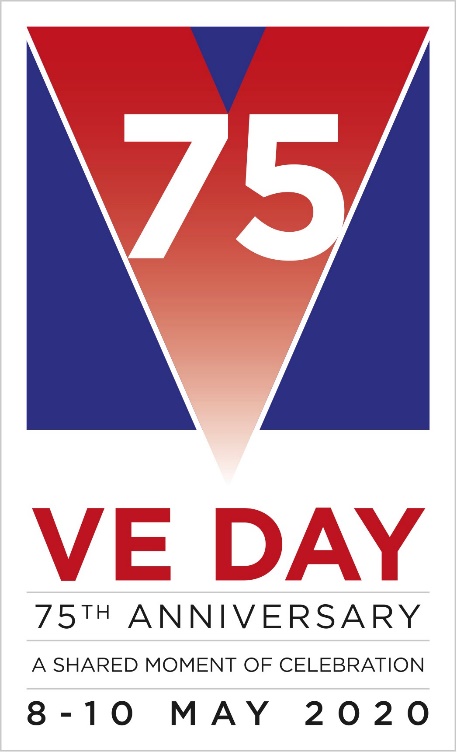 (Rushcliffe Borough Council Nottinghamshire)MEETING NOTICETHE next  MEETING of the PARISH COUNCIL will be held on TUESDAY, July 2 2019 at the Village Hall at 7.15 pm.  					The agenda for the parish council meeting is as follows:1]	APOLOGIES     2] 	MINUTES FROM PREVIOUS MEETING HELD ON MAY 7, 20193]	DECLARATIONS OF INTEREST   4]           CLERK’S REPORT 	5]	OPEN SESSION FOR THE PUBLIC, LIMITED TO 15 MINUTES6]           REPORT FROM THE DISTRICT AND COUNTY COUNCIL MEMBER7]	CORRESPONDENCE	8]	FINANCEa] ACCOUNTS TO PAY 9]	PLANNING MATTERS10]	VILLAGE HALL including heating of the premises and electricity supplier                                                                                                                   11]	ENVIRONMENTAL MATTERS  including street furniture,, notice board.12]	WEBSITE13]	CHAIRMAN’S MATTERS 14]	AGENDA ITEMS FOR NEXT MEETING SEPTEMBER 3,  2019Mike ElliottClerk to the Parish Council.June 26,  2019